Le cabinet de recrutement MANPOWER Lot-et-Garonne recherche pour son client, une industrie agroalimentaire en pleine croissance, un Responsable d'atelier IAA (H/F) en CDI basé à Villeneuve-sur-Lot (47).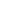   Les missions Rattaché(e) au Directeur d'usine, vous êtes garant(e) d'un atelier de fabrication et de conditionnement qui fonctionne 7j/7j et 24h/24h.

En tant que responsable d’atelier, vous managez une équipe de 50 personnes que vous motivez pour l’atteinte d’objectifs de performance, dont vous êtes le garant.
Dans une orientation de lean management, vous garantissez la réalisation du programme de production tout en respectant les objectifs en termes de sécurité, qualité, délai mais surtout en matière de service client.
Acteur de l’excellence opérationnelle au quotidien, vous participez à l’amélioration des conditions de travail de vos équipes afin de réduire les risques et boostez les résultats.
Dans cet environnement dynamique et fortement automatisé, vous challengez les leaders de proximité sur l’autonomie au poste et la montée en compétences des opérateurs. Leader de terrain, vous intégrez une équipe de management volontaire et engagée dans laquelle votre voix portera à la transformation pour demain.
   Le profil Titulaire d'un diplôme de niveau Bac +2 minimum de type BTS IAA ou équivalent, vous détenez une expérience de minimum 3 ans sur un poste similaire ou de chef d'équipe (alternance et stage compris) dans l'agroalimentaire idéalement.
Vous avez managé des équipes de production d'une trentaine de personnes. Vous êtes agile, adaptable et possédez des belles aptitudes au management. Vous appréciez particulièrement communiquer, accompagner et animer vos équipes sur le terrain.
​
Poste à pourvoir en CDI dès que possible
Statut Cadre
Salaire à négocier en fonction de l'expérience 
​Horaires de journée

Vous souhaitez vous investir dans un groupe international en pleine croissance ? Alors n'hésitez plus à postuler !